De baai= een grote ronde opening in het land waar de zee inspoeltDe inham= een plek aan de kust waar het water het land inkomtDe kust= het land aan de rand van de zeeHet getij= eb en vloed.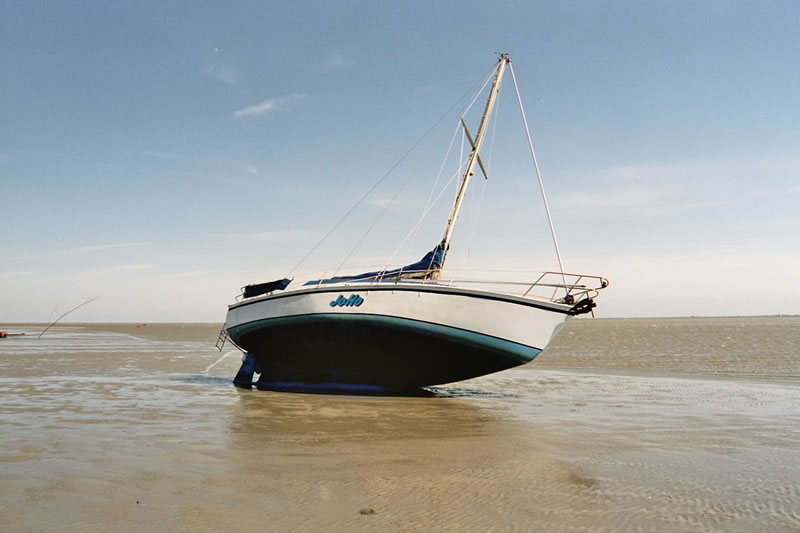 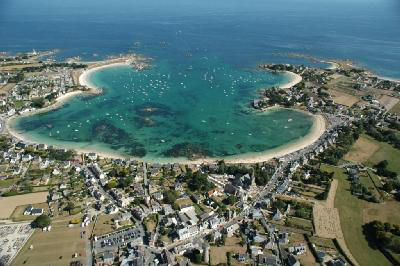 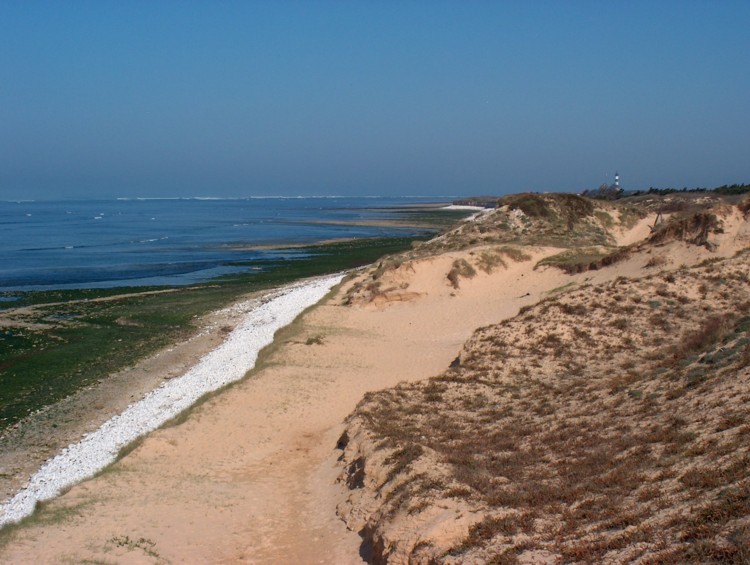 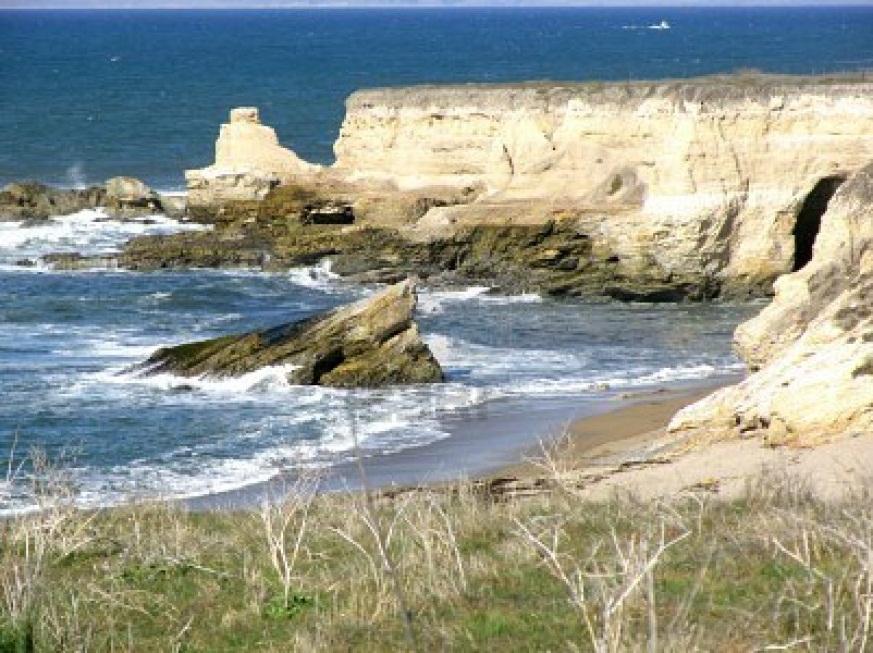 